Task 3 Testing the capabilities of your robotSyllabus Outcomes: MA4-1WM, MA4-2WM, MA4-3WMInstructions:As a class test the maximum weight that can be lifted by the mobility chair before it fails. Record your findings below.Identify a function of your robot which is measurable.Design a test that will test the abilities of your robot. Outline the details of your experiment, including:AIM, HYPOTHESIS, SAFETY, PROCEDURE, RESULTS, CONCLUSION,DISCUSSION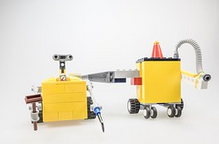 Success Checklist: e.g:If your robot lifts a weight, you can measure its lifting capabilities.If it pulls a load, you can test what maximum load it can pull.1)As a class, we tested the maximum weight of the mobility chair.2)We identified the measurable function of our robot.3)We conducted an experiment to test this function.4)We have written our experiment using the proper procedure, including the conclusion of our experiment.